健康は歩いてこない！！さあはじめよう！！ウォーキング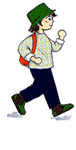 つくば歩いて見る会はウォーキングを通じて、健康の維持・増進と楽しさを、多くの方々に推進しょうと活動しています。平成28年度は下記日程で開催致します、どなたでもお気軽にご参加下さい。★　例会ウォークは毎月第4日曜日実施します。（集合時間30分前より受付開始）　　　注・12月例会は第３日曜日に実施します。例会ウォーク参加費300円（会員100円）5月、7月、10月、1月、３月は（バス利用）事前申し込みとなり、（3か月前より受付ます）参加費については別途定めます。集合場所については変更する場合があります、事前に確認の上ご参加下さい。月　日月　日157回28年4月24日つくば市広大な　筑波大学キャンパスを歩こう集合場所：つくば中央公園出発時間：午前10時163回10月23日東京・東大和市、埼玉県・所沢市狭山丘陵に広がる多摩湖・狭山湖へ歩こう集合場所：TX万博記念公園駅前出発時間：午前７時158回５月22日常陸太田市光圀公ゆかりの常陸太田市街を巡り西山荘へ歩こう集合場所：TX万博記念公園駅前出発時間：午前７時164回11月27日土浦市水と緑と歴史の町土浦市街を歩こう集合場所：JR常磐線・土浦駅東口出発時間：午前10時159回６月26日埼玉県・三郷市水の郷三郷を歩こう集合場所：TX三郷駅前出発時間：午前10時165回12月18日第３日曜日つくば市師走の街研究学園駅周辺を歩こう集合場所：TX・研究学園駅前出発時間：午前10時160回7月24日大洗町潮の香りを感じながら大洗海岸を歩こう　集合場所：TX万博記念公園駅前出発時間：午前７時166回29年1月　22日栃木県・佐野市関東の三大師佐野厄除大師へ歩こう集合場所：TX万博記念公園駅前出発時間：午前7時30分161回8月28日守谷市緑豊かな守谷市街を歩こう（ビール工場見学コースあり）集合場所：TX守谷駅前出発時間：午前10時　　167回2月26日つくば市歩いて知ろう・観て知ろう茎崎市街を歩こう　集合場所：茎崎運動公園出発時間：午前10時162回9月25日取手市初秋の小貝川を歩こう集合場所：JR常磐線・佐貫駅西口出発時間：午前10時168回3月26日神奈川県・藤沢市江戸時代参詣の路を巡り江の島神社へ歩こう集合場所：TX万博記念公園駅前出発時間：午前７時